ATA DA REUNIÃO DO COLEGIADO DE CURSO SUPERIOR DE TECNOLOGIA EM BANCO DE DADOS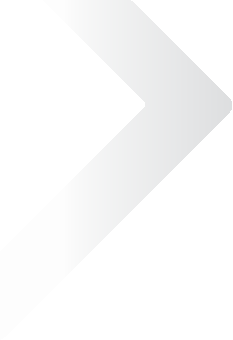 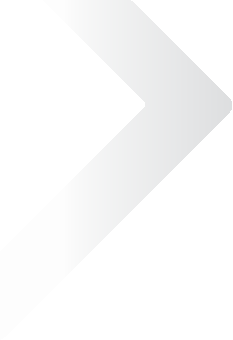 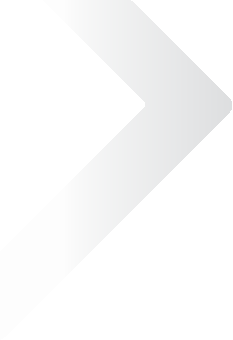 A. Informações Gerais A. Informações Gerais Assunto Alteração do Colegiado; Divulgação da Semana Acadêmica;Clube do Livro.Data da Reunião 11/03/2020Horário 15h00 às 16h10.Local  Reunião realizada via ferramenta TEAMSB. Participantes CARLA CORRÊA TAVARES DOS REIS – Titulação: DOUTORA, Área de formação: ANÁLISE DE SISTEMAS e ADMINISTRAÇÃO, Regime CLT:  INTEGRALCARLA CORRÊA TAVARES DOS REIS – Titulação: DOUTORA, Área de formação: ANÁLISE DE SISTEMAS e ADMINISTRAÇÃO, Regime CLT:  INTEGRALCARLA CORRÊA TAVARES DOS REIS – Titulação: DOUTORA, Área de formação: ANÁLISE DE SISTEMAS e ADMINISTRAÇÃO, Regime CLT:  INTEGRALCARLA CORRÊA TAVARES DOS REIS – Titulação: DOUTORA, Área de formação: ANÁLISE DE SISTEMAS e ADMINISTRAÇÃO, Regime CLT:  INTEGRALKOFFI DJIMA AMOUZOU – Titulação: DOUTOR, Área de formação: ADMINISTRAÇÃO, Regime CLT: INTEGRALKOFFI DJIMA AMOUZOU – Titulação: DOUTOR, Área de formação: ADMINISTRAÇÃO, Regime CLT: INTEGRALKOFFI DJIMA AMOUZOU – Titulação: DOUTOR, Área de formação: ADMINISTRAÇÃO, Regime CLT: INTEGRALKOFFI DJIMA AMOUZOU – Titulação: DOUTOR, Área de formação: ADMINISTRAÇÃO, Regime CLT: INTEGRALFÁBIO MAIA DE SOUZA – Titulação: Mestre, Área de formação: ANÁLISE DE SISTEMAS, Regime CLT:  INTEGRALFÁBIO MAIA DE SOUZA – Titulação: Mestre, Área de formação: ANÁLISE DE SISTEMAS, Regime CLT:  INTEGRALFÁBIO MAIA DE SOUZA – Titulação: Mestre, Área de formação: ANÁLISE DE SISTEMAS, Regime CLT:  INTEGRALFÁBIO MAIA DE SOUZA – Titulação: Mestre, Área de formação: ANÁLISE DE SISTEMAS, Regime CLT:  INTEGRALSIMONE MARKENSON – Titulação: DOUTORA, Área de formação:FÍSICA, Regime CLT: INTEGRALSIMONE MARKENSON – Titulação: DOUTORA, Área de formação:FÍSICA, Regime CLT: INTEGRALSIMONE MARKENSON – Titulação: DOUTORA, Área de formação:FÍSICA, Regime CLT: INTEGRALSIMONE MARKENSON – Titulação: DOUTORA, Área de formação:FÍSICA, Regime CLT: INTEGRALCLAUDIA ABREU PAES – Titulação: MESTRE, Área de formação: ANÁLISE DE SISTEMAS, Regime CLT: PARCIALCLAUDIA ABREU PAES – Titulação: MESTRE, Área de formação: ANÁLISE DE SISTEMAS, Regime CLT: PARCIALCLAUDIA ABREU PAES – Titulação: MESTRE, Área de formação: ANÁLISE DE SISTEMAS, Regime CLT: PARCIALCLAUDIA ABREU PAES – Titulação: MESTRE, Área de formação: ANÁLISE DE SISTEMAS, Regime CLT: PARCIALLAISA RAQUEL BEZERRA DA SILVA (representante técnico-administrativa)LAISA RAQUEL BEZERRA DA SILVA (representante técnico-administrativa)LAISA RAQUEL BEZERRA DA SILVA (representante técnico-administrativa)LAISA RAQUEL BEZERRA DA SILVA (representante técnico-administrativa)ALINE DO ROCIO BITENCOURT CORREA (representante discente)ALINE DO ROCIO BITENCOURT CORREA (representante discente)ALINE DO ROCIO BITENCOURT CORREA (representante discente)ALINE DO ROCIO BITENCOURT CORREA (representante discente)C. Itens Discutidos na Reunião: Descrição Alteração do ColegiadoSubstituição do Prof. Vilson Sérgio de Carvalho pela Profa. CLAUDIA ABREU PAES na composição do Colegiado.Divulgação da Semana Acadêmica Solicitar aos professores que participem da Semana Acadêmica com sugestões de palestras sobre tema relacionado e que informem aos seus alunos, mostrando a relevância dessas atividades em suas formações.Clube do LivroDivulgação do projeto Clube do Livro sob a responsabilidade da Profa Úrsula. O representante discente, Sra Aline, elogiou a iniciativa.D. Próximos Passos D. Próximos Passos D. Próximos Passos D. Próximos Passos Atividades Prazo Responsável Status 